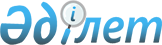 Об отмене решений Таразского городского маслихатаРешение Таразского городского маслихата от 17 февраля 2016 года № 50-6       Примечание РЦПИ.

       В тексте документа сохранена пунктуация и орфография оригинала.

      В соответствии с пунктом 5 статьи 7 Закона РК "О местном государственном управлении и самоуправлении в Республике Казахстан" Таразский городской маслихат РЕШИЛ:

      Отменить следующие решений Таразского городского маслихата:

      1. № 43-5 "Об утверждении Методики ежегодной оценки деятельности административных государственных служащих корпуса "Б" аппарата Таразского городского маслихата" от 28 августа 2015 года (зарегистрировано в Реестре государственной регистрации нормативных правовых актов за № 2784 опубликованное 14 октября 2015 года в газете "Жамбыл-Тараз" №42);

      2. № 48-7 "О повышении ставок земельного налога и ставок единого земельного налога на не используемые земли сельскохозяйственного назначения" от 23 декабря 2015 года (зарегистрировано в Реестре государственной регистрации нормативных правовых актов за № 2900 опубликованное 20 января 2016 года в газете "Жамбыл-Тараз" №3). 


					© 2012. РГП на ПХВ «Институт законодательства и правовой информации Республики Казахстан» Министерства юстиции Республики Казахстан
				
      Председатель сессии

Секретарь Таразского

      Таразского городского маслихата

городского маслихата

      Г. Мадимаров

Б. Нарбаев
